ГЛАВА БЕРЕЗОВСКОГО РАЙОНА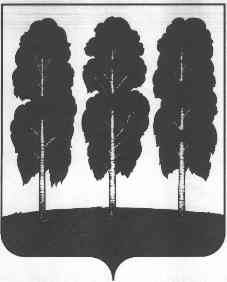 ХАНТЫ-МАНСИЙСКОГО АВТОНОМНОГО ОКРУГА – ЮГРЫПОСТАНОВЛЕНИЕ от  12.08.2022                                                   	     № 33пгт. БерезовоО награждении В соответствии с постановлением главы Березовского района от 12 апреля   2022 года № 17 «Об учреждении наград и поощрений главы Березовского района», на основании решения Комиссии по поощрениям главы Березовского района (протокол от 09 августа 2022 года № 12):1. Наградить Почетной грамотой главы Березовского района:1.1. За многолетний добросовестный труд, значительный вклад в развитие образования и воспитания подрастающего поколения и в связи с празднованием 180-летия со дня образования села Саранпауль: - Анямова Максима Андреевича, преподавателя муниципального автономного учреждения дополнительного образования «Березовская детская школа искусств» Саранпаульское национальное отделение; - Капшук Раису Михайловну, учителя английского языка муниципального бюджетного общеобразовательного учреждения «Саранпаульская средняя общеобразовательная школа».	1.2. За многолетний добросовестный, значительный вклад в развитие образования и воспитания подрастающего поколения и в связи с 90-летием  со дня образования муниципального бюджетного общеобразовательного учреждения «Ванзетурская средняя общеобразовательная школа»:	- Миляхову Любовь Епифановну, учителя ИЗО и технологии муниципального бюджетного общеобразовательного учреждения «Ванзетурская средняя общеобразовательная школа»;	- Грищишина Владимира Евгеньевича, учителя истории и обществознания муниципального бюджетного общеобразовательного учреждения «Ванзетурская средняя общеобразовательная школа»;	- Новьюхову Розу Семеновну, педагога-библиотекаря муниципального бюджетного общеобразовательного учреждения «Ванзетурская средняя общеобразовательная школа»;	- Косенко Марину Анатольевну, учителя географии муниципального бюджетного общеобразовательного учреждения «Ванзетурская средняя общеобразовательная школа».1.3. За многолетний добросовестный труд, профессиональное мастерство и в связи с празднованием Дня воспитателя и всех дошкольных работников:-  Романюк Светлану Александровну, сторожа муниципального бюджетного общеобразовательного учреждения Игримская средняя общеобразовательная школа №1 структурное подразделение детский сад «Звездочка»; - Вдовину Екатерину Васильевну, сторожа муниципального бюджетного общеобразовательного учреждения Игримская средняя общеобразовательная школа №1 структурное подразделение детский сад «Звездочка»;- Ермакову Ольгу Васильевну, кастеляншу муниципального автономного дошкольного образовательного учреждения детский сад «Малышок».1.4. Кутееву Любовь Васильевну, воспитателя муниципального бюджетного общеобразовательного учреждения Игримская средняя общеобразовательная школа №1 структурное подразделение детский сад «Звездочка», за многолетний добросовестный труд, значительные успехи в воспитании подрастающего поколения и в связи  с празднованием Дня воспитателя и всех дошкольных работников.2. Поощрить Благодарственным письмом главы Березовского района:2.1. За многолетний добросовестный труд, профессиональное мастерство, проявленную смелость, отвагу и самоотверженность при спасении жизни человека в экстремальных условиях, сопряженных с риском для жизни:  	 - Филиппова Александра Константиновича, начальника караула пожарной части Государственной противопожарной службы пожарной части (поселок городского типа Березово) филиала казенного учреждения Ханты-Мансийского автономного округа – Югры "Центроспас-Югория" по Березовскому району;- Кислобаева Александра Валерьевича, командира отделения пожарной части Государственной противопожарной службы пожарной части (поселок городского типа Березово) филиала казенного учреждения Ханты-Мансийского автономного округа – Югры "Центроспас-Югория" по Березовскому району;- Лукьянова Артема Леонидовича, командира отделения пожарной части Государственной противопожарной службы пожарной части (поселок городского типа Березово) филиала казенного учреждения Ханты-Мансийского автономного округа – Югры "Центроспас-Югория" по Березовскому району; - Филиповского Алексея Викторовича, пожарного Государственной противопожарной службы 3 класса пожарной части (поселок городского типа Березово) филиала казенного учреждения Ханты-Мансийского автономного округа – Югры "Центроспас-Югория" по Березовскому району;- Сукайлова Алексея Геннадьевича, водителя автомобиля 6 разярда пожарной части (поселок городского типа Березово) филиала казенного учреждения Ханты-Мансийского автономного округа – Югры "Центроспас-Югория" по Березовскому району.2.2.  Филиппову Ольгу Константиновну, руководителя общества с ограниченной ответственностью «Национальное предприятие «Элаль», за многолетний добросовестный труд в сфере развития этнографического туризма на территории Березовского района и в связи с 10-летним юбилеем со дня основания этнографической деревни «Сорни Сэй».2.3. Патракову Галину Георгиевну, ведущего специалиста отдела по социальным вопросам администрации сельского поселения Саранпауль, за многолетний добросовестный труд, достигнутые высокие показатели в области первичного воинского учета граждан, оперативное и качественное проведение мероприятий, связанных с подготовкой и призывом граждан на военную службу.           3. Объявить Благодарность главы Березовского района:3.1. Цыганковой Наталье Владимировне,  начальнику клиентского офиса Березово Белоярского межрегионального отделения  акционерного общества «Газпром энергосбыт Тюмень», за многолетний добросовестный труд, профессиональное мастерство.3.2. За многолетний добросовестный труд, профессиональное мастерство и в связи с празднованием 180-летия со дня образования села Саранпауль: - Артеевой Галине Михайловне, заместителю директора по административно-хозяйственной части муниципального бюджетного общеобразовательного учреждения «Саранпаульская средняя общеобразовательная школа;- Петрову Евгению Павловичу, сторожу муниципального бюджетного общеобразовательного учреждения «Саранпаульская средняя общеобразовательная школа».3.3.  Воронцовой Анастасии Григорьевне, учителю начальных классов муниципального бюджетного общеобразовательного учреждения «Саранпаульская средняя общеобразовательная школа», за многолетний добросовестный труд, значительный вклад в развитие образования и воспитания подрастающего поколения и в связи с празднованием 180-летия со дня образования села Саранпауль.3.4. За многолетний добросовестный труд,  значительный вклад в развитие образования и воспитания подрастающего поколения  и в связи  с празднованием Дня учителя: - Русяеву Герману Евгеньевичу, учителю робототехники муниципального бюджетного общеобразовательного учреждения «Хулимсунтская средняя общеобразовательная школа с кадетскими и мариинскими классами»;- Охулковой Тамаре Владимировне, учителю русского языка и литературы  муниципального бюджетного общеобразовательного учреждения «Березовская средняя общеобразовательная школа».3.5. За многолетний добросовестный труд, значительные успехи в воспитании подрастающего поколения и в связи  с празднованием Дня воспитателя и всех дошкольных работников:- Белоноговой Анастасии Алексеевне, воспитателю муниципального бюджетного общеобразовательного учреждения «Хулимсунтская средняя общеобразовательная школа с кадетскими и мариинскими классами»;- Тютюнниковой Евгении Нугзаровне, воспитателю муниципального бюджетного общеобразовательного учреждения «Хулимсунтская средняя общеобразовательная школа с кадетскими и мариинскими классами».3.6.  За многолетний добросовестный труд, профессиональное мастерство и в связи с празднованием Дня воспитателя и всех дошкольных работников:- Ушаковой Татьяне Игоревне, младшему воспитателю муниципального бюджетного общеобразовательного учреждения «Хулимсунтская средняя общеобразовательная школа с кадетскими и мариинскими классами»;- Захаровой Татьяне Васильевне,  младшему воспитателю муниципального бюджетного общеобразовательного учреждения «Хулимсунтская средняя общеобразовательная школа с кадетскими и мариинскими классами»;- Сайнаховой  Юлии Леонтьевне, младшему воспитателю муниципального автономного общеобразовательного учреждения Няксимвольская средняя общеобразовательная школа структурное подразделение «Детский сад «Северяночка»;- Бакшеевой Алле Сергеевне, младшему воспитателю муниципального автономного общеобразовательного учреждения Няксимвольская средняя общеобразовательная школа структурное подразделение «Детский сад «Северяночка»;- Мужецкой Татьяне Александровне, младшему воспитателю муниципального автономного общеобразовательного учреждения Няксимвольская средняя общеобразовательная школа структурное подразделение «Детский сад «Северяночка»;- Сатиной Светлане Матвеевне, младшему воспитателю муниципального автономного дошкольного образовательного учреждения детский сад «Малышок».3.7. За многолетний добросовестный труд, профессиональное мастерство и в связи с празднованием Дня физкультурника:  	- Жосан Роману Антоновичу, рабочему по комплексному обслуживанию и ремонту здания муниципального автономного  учреждения «Спортивная школа «Виктория»; 	- Захаровой Марии Самсоновне, уборщику служебных помещений муниципального автономного  учреждения «Спортивная школа «Виктория» структурное подразделение п. Сосьва;  	- Шмидт Татьяне Юрьевне, сторожу муниципального автономного  учреждения «Спортивная школа «Виктория» структурное подразделение лыжной базы  п. Игрим; 	- Филипповой Евгении Андреевне, спортсмену по национальным видам спорта (Северное многоборье) муниципального автономного  учреждения «Спортивная школа «Виктория» структурное подразделение с. Саранпауль;- Мосинцевой Ирине Владимировне, начальнику отдела кадров муниципального автономного  учреждения «Спортивная школа «Виктория».3.8. За многолетний добросовестный труд,  профессиональное мастерство, весомый вклад в развитие и сохранение национальной культуры и художественного самодеятельного творчества и в связи с празднованием 180-летнего юбилея со дня основания села Саранпауль»:- народному фольклорному самодеятельному коллективу «Салы лёнгх» (Оленьими тропами) (руководитель Перова Валентина Дмитриевна);- зырянскому фольклорному коллективу «Асья – Кыа» (Утренняя заря) (руководитель Ставская Елена Александровна);- мансийскому фольклорному коллективу «Эргин Сим» (Поющее сердце) (руководитель Ларионова Галина Николаевна).3.9.  За многолетний добросовестный труд, профессиональное мастерство и в связи с празднованием дня Воздушного Флота Российской Федерации:- Клочко Александре Алексеевне, руководителю группы перевозок посадочной площадки Игрим Березовского филиала Акционерного общества «Аэропорт Сургут»;- Лепёхину Вадиму Юрьевичу, старшему технику по электросветотехническому обеспечению полетов участка электросветотехнического обеспечения полетов Березовского филиала Акционерного общества «Аэропорт Сургут».	4. Отделу по бухгалтерскому учету и отчетности администрации Березовского района выплатить по 5 000 (пять тысяч) рублей, в том числе НДФЛ, за счет средств местного бюджета, награжденным, указанным в пункте 2 настоящего постановления.5. Опубликовать настоящее постановление в газете «Жизнь Югры» и разместить на официальном веб-сайте органов местного самоуправления Березовского района.6. Настоящее постановление вступает в силу после его подписания. 7. Контроль за исполнением настоящего постановления оставляю за собой.Глава района					                         	                   П.В. Артеев